Smakt på årsmøtet 3. februar 2017Endrueviner - Syrah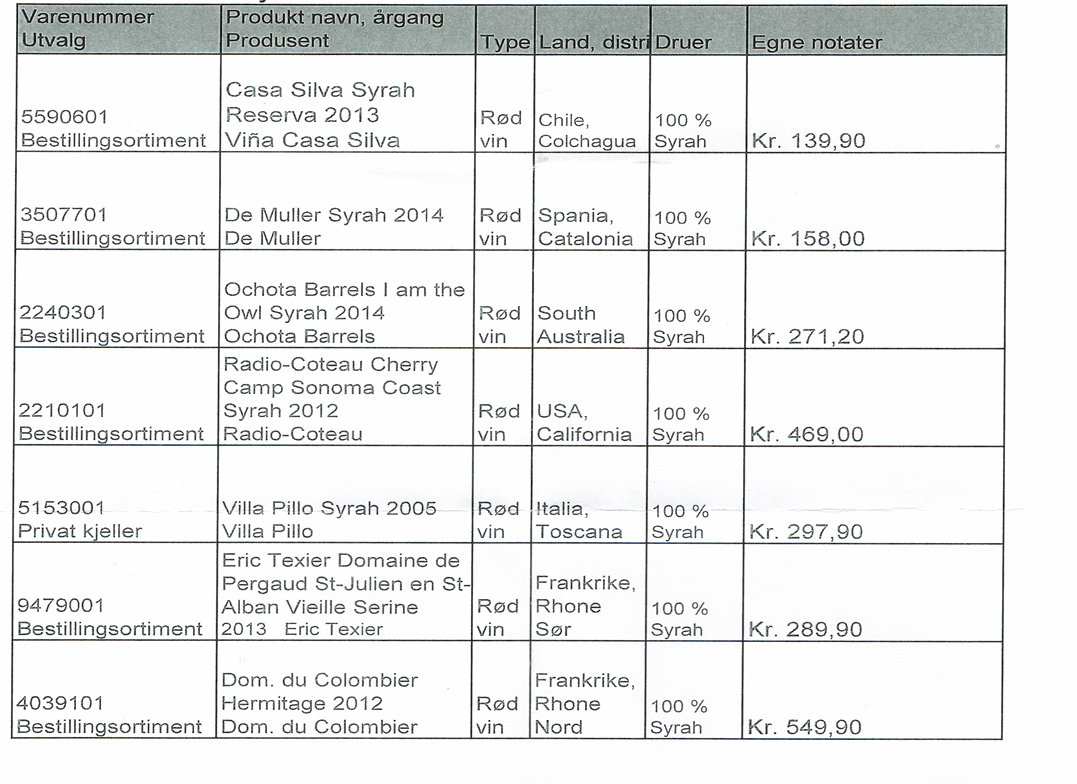 